Урок по ОРКСЭ «Работа с иллюстрацией В.Лихо «Не плачь,деда.»Тема урока: «В тебе рождается патриот и гражданин»Цель: учить быть патриотом и гражданином своей страныЗадачи:  формировать чувство патриотизма; знать свою историю своей страны и семьи; гордиться героями; уважать ветеранов ВОВ;Учитель: Какие мысли вам приходят, когда вы смотрите на эту картину?Дети: Стоит седой человек, ему плохо. Он пришёл вспомнить своих павших товарищей.Учитель: А где он стоит?Дети: У какого то старого развалившегося здания.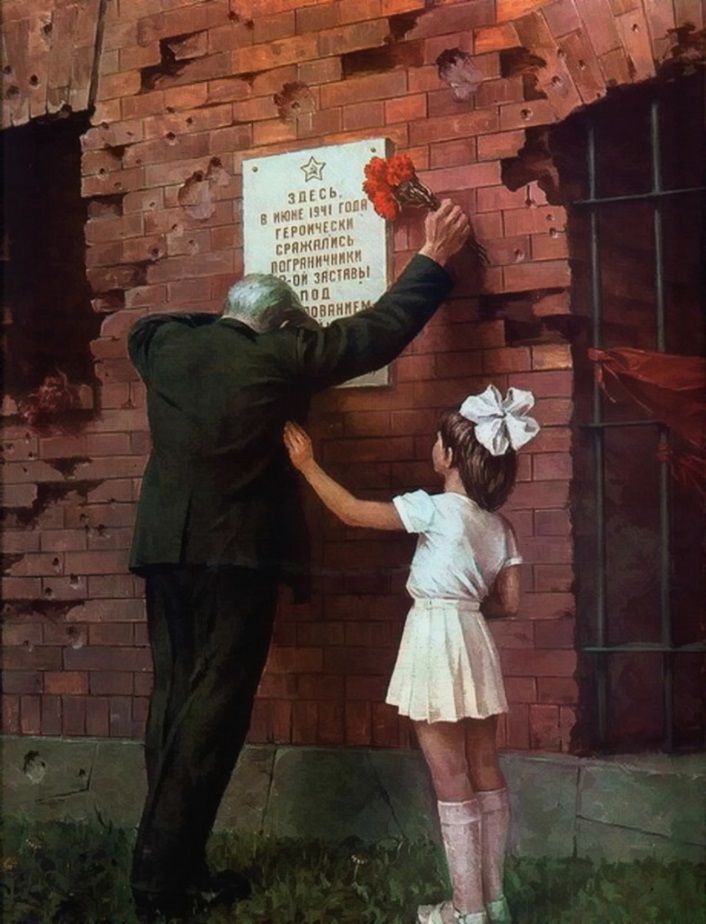 Учитель: Эта картина посвящена событиям Великой Отечественной войны. В частности, художником затронута тема воспоминаний Обороны Брестской крепости в июне 1941 года. Это было одно из первых военных сражений тех военных лет.-А почему вы думаете, что он переживает? Вы же не видите его лица.Дети: Спина согнута, облокотился на стену, голова опущена, цветы в руках- гвоздики.Учитель: Мирное время. Выросли дети, подрастают внуки. 
Уж давно смолкли звуки разрывающихся мин, не слышны артиллерийские залпы. Но только не для  него.. .
Бывший  пограничник, герой Великой Отечественной войны, пришел возложить цветы к месту боевых действий, отдать дань памяти ребятам, которые не вернулись из боя. 
Мальчишки с которыми он воевал, его друзья-товарищи, геройски сложили головы, защищая Родину. 
Пред глазами старика проплывают жуткие кровопролитные сражения, штурмовые атаки....а рядом надежное плечо друга, 
с которым ничего не страшно, который навсегда останется юным и бесстрашным.. .
 и запах пороха.. он слышен до сих пор.. .
 И вот, спустя 40 лет, в этот теплый майский день, прислонившись к исклеванной пулями стене крепости, 
он не может сдерживать слёз от нахлынувших воспоминаний.. на глазах пелена... в голове туман тех военных дней. .-Ребята, а кто такой ветеран?(Ответы детей)Учитель: Где их мы сейчас чаще встречаем?Дети: На праздниках, парадах, 9 мая у обелисков, вечного огня.Учитель: Кого кроме ветерана мы видим на картине?Дети: Маленькую девочку, которая протянула к нему руку.Учитель: Как вы думаете, что она говорит ему? (отвечают)-А вы чтобы сказали этому ветерану? (ответы)Учитель: Я вам сейчас хочу прочитать своё собственное стихотворение, которое очень подходит к этой картинеВ день 9 Мая.В день победный майский, светлыйГуляла в парке вся семья.И, стоя, возле обелискаЧитала павших имена.И люди мимо проходили,И клали на гранит цветы.И неподвижно, словно камень,Стоял дедуля у плиты.«Мама, мама, деда плачет!Ему больно, мама, да?» И катились слёзы градомПо морщинкам старика.«Больно, дочка, очень больно.Тяжело сейчас ему.Он сегодня вспоминаетТу проклятую войну.Всех друзей, что в битве пали,До победы не дошли.Тяжело ему,  дочурка,Иди, тихонько подойди.»В кулачке зажав гвоздичку,Тихо, тихо подошла.«Спасибо, деда за победу!»И крепко, крепко обняла.И улыбнулись все морщинки,Блеснули искорки в глазах.И солнце ярче отражалосьВ его медалях, орденах.Два слова лишь: « Спасибо, деда.»А сколько вложено в слова!Глаза сияют и улыбкаУж на лице фронтовика.Как мало их осталось с нами!Как больно им от старых ран!От нас от всех, живущих рядом,Поклон Вам низкий, Ветеран!!!Амбрушкевич Л.В.- А сейчас давайте вспомним песню, которую разучивали на уроке музыки «Ты, прости меня, дедушка»(поют)- А у вас в семьях есть или были фронтовики? Вам рассказывали о них родители? Я хочу предложить вам,  приготовить сообщение о них и рассказать нам, поделиться историей своей семьи.